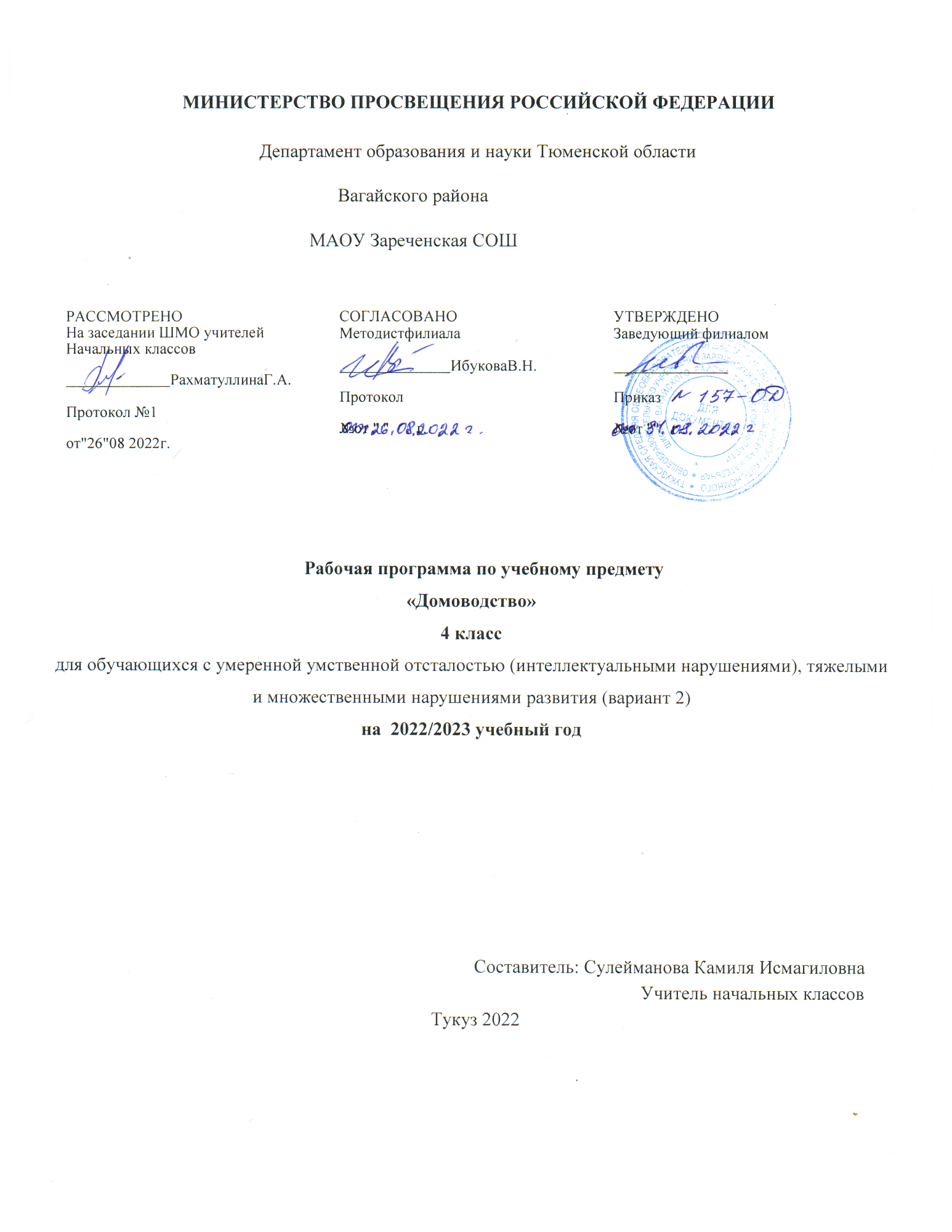 1.Пояснительная запискаРабочая программа составлена на основе федерального государственного образовательного стандарта образования обучающихся с умственной отсталостью (интеллектуальными нарушениями), примерной адаптированной общеобразовательной  программы образования обучающихся с умственной отсталостью (вариант 2);  авторской программы  В.В. Воронковой Программ  специальных (коррекционных) образовательных учреждений VIII вида, Подготовительный,1 – 4 классы  под редакцией В.В. Воронковой. -  Москва,  «Просвещение», 2013 год.  Рабочая программа создана для обучающихся с умеренной умственной отсталостью, которые на момент поступления в первый класс показали готовность к школьному обучению на уровне возрастной нормы.  Разработана с учетом особенностей психофизического развития  индивидуальных возможностей обучающихся с умеренной умственной отсталостью. Программный материал по учебному предмету «Домоводство» предусматривает обучение школьников с 3 по 12 класс.Цель обучения – повышение самостоятельности детей в выполнении хозяйственно-бытовой деятельности. Основные задачи:формирование умений обращаться с инвентарем и электроприборами; освоение действий по приготовлению пищи, осуществлению покупок, уборке помещения и территории, уходу за вещами.Рабочая программа  составлена  с учётом особенностей и возможностей  овладения учащимися  с   интеллектуальными нарушениями   учебного материала. Учебная программа составлена с учётом  особенностей познавательной  деятельности учащихся, уровня их  общего и речевого развития, подготовки к усвоению учебного материала, специфических отклонений в развитии, требующих  индивидуальной или групповой коррекции.  Общая характеристика учебного предметаОбучение ребенка с умственной отсталостью, с ТМНР ведению домашнего хозяйства является важным направлением подготовки к самостоятельной жизни. Благодаря занятиям по домоводству реализуется возможность посильного участия ребенка в работе по дому, воспитывается потребность устраивать свой быт в соответствии с общепринятыми нормами и правилами. Овладение простейшими хозяйственно – бытовыми навыками  не только снижает зависимость ребёнка от окружающих, но и укрепляет его уверенность в своих силах. Освоенные действия ребенок может в последующем применять как в быту, так и в трудовой деятельности. Так, например, занятия по уборке помещений и территории актуальны для формирования бытовой деятельности детей и перспективны для получения в будущем работы в качестве дворника или уборщицы.	Программа по домоводству включает следующие разделы: «Покупки», «Уход за вещами», «Обращение с кухонным инвентарем», «Приготовление пищи»», «Уборка помещений и территории».       Уроки домоводства позволяют применять на практике интеллектуальные умения (счет, чтение, письмо), а также практические навыки по шитью, ремонту дома, огородничеству и др.      Уроки домоводства создают богатейшие возможности для развития познавательной деятельности и личностной сферы учащихся, так как организация практических занятий, а также экскурсии в магазины, предприятия хозяйственного и бытового обслуживания демонстрируют образцы поведения человека в труде, учат навыкам общения. Очевидно, что ролевые, деловые игры, экскурсии и практические занятия должны включать в себя разнообразные упражнения на закрепление правил этического поведения и этикета, способствовать развитию у воспитанников коммуникативных умений, мыслительной деятельности, общетрудовых навыков.      Учебно-воспитательные задачи на занятиях по домоводству должны решаться в конкретных видах деятельности самих учащихся, организованных учителем на доступных и понятных для них заданиях и упражнениях. Именно практические упражнения являются основным методом обучения учащихся 5—7 классов, тогда как в 8—9 классах используются другие дидактические и воспитательные методы.Описание места учебного предмета в учебном планеВ учебном плане предмет представлен на протяжении 10 лет обучения (без первого подготовительного класса). Предмет «Домоводство» относится к образовательной области «Окружающий мир». Программа предусматривает следующее количество часов:4 класс – 3 часа в неделю – 34 учебных недели – всего 102 часа,При организации процесса обучения в рамках данной программы  предполагается применением следующихпедагогических технологий обучения: технологий коррекционно-развивающего обучения, игровой деятельности,  личностно – ориентированного обучения, технологий индивидуализации и дифференциации обучения, технологий здоровьесбережения В.Ф. Базарного. По мере освоения учащимися включаются элементы проектной деятельности.   Личностные, предметные результаты освоения конкретного учебного предмета   Личностные результаты:осознание себя как ученика, заинтересованного посещением школы, обучением, занятиями, как члена семьи, одноклассника, друга; способность к осмыслению социального окружения, своего места в нем, принятие соответствующих возрасту ценностей и социальных ролей;положительное отношение к окружающей действительности, готовность к организации взаимодействия с ней и эстетическому ее восприятию;целостный, социально ориентированный взгляд на мир в единстве его природной и социальной частей;  самостоятельность в выполнении учебных заданий, поручений, договоренностей; понимание личной ответственности за свои поступки на основе представлений о этических нормах и правилах поведения в современном обществе; готовность к безопасному и бережному поведению в природе и обществе.Предметные результаты:1) Овладение умением выполнять доступные бытовые поручения (обязанности), связанные с выполнением повседневных дел дома.Умение выполнять доступные бытовые виды работ: приготовление пищи, уборка, стирка, глажение, чистка одежды, обуви, сервировка стола, др.Умение соблюдать технологические процессы в хозяйственно-бытовой деятельности: стирка, уборка, работа на кухне, др.Умение соблюдать гигиенические и санитарные правила хранения домашних вещей, продуктов, химических средств бытового назначения. Умение использовать в домашнем хозяйстве бытовую технику, химические средства, инструменты, соблюдая правила безопасности.Содержание учебного предмета6.Критерии и нормы оценки достижения планируемых результатов освоения программы учебного предметаОценка личностных результатов предполагает оценку продвижения ребенка в овладении социальными (жизненными) компетенциями. Во время обучения  целесообразно всячески поощрять и стимулировать работу учеников, используя только качественную оценку. Во время обучения центральным результатом является появление значимых предпосылок учебной деятельности, одной из которых является способность ее осуществления не только под прямым и непосредственным руководством и контролем учителя, но и с определенной долей самостоятельности во взаимодействии с учителем и одноклассниками. Текущая аттестация обучающихся включает в себя полугодовое оценивание результатов освоения СИПР в части данной предметной компетенции, разработанной на основе АООП образовательной организации. Промежуточная (годовая) аттестация представляет собой оценку результатов освоения СИПР в части данной предметной компетенции и развития жизненных компетенций ребёнка по итогам учебного года.  Оценивание проводится по результату наличия динамики в развитии обучающегося, при этом заполняется  «Лист наблюдений за развитием учащегося» с помощью следующих критериев: положительная динамика, незначительная динамика, отсутствие динамики. Результаты анализа  представляются в форме оценки, характеризующей наличный уровень жизненной компетенции.7.Календарно - тематическое планирование .4 класс Домоводство.8.Учебно-методическое и материально-техническое обеспечение образовательного процесса.Список  учебно-методической литературы:Дополнительная литература для учителя  Социальное воспитание и обучение детей с отклонениями в развитии. Маллер А,Р., Цикото Г. В., М., Педагогика 1987 -1988г.Обучение детей с выраженным недоразвитием интеллекта, Москва, Владос 2007г.Программа обучения и воспитания детей дошкольного возраста с  выраженной умственной отсталостью. ЦНИ ЭТИН, 1993г.Обучение, воспитание и трудовая подготовка  детей   с глубокими нарушениями интеллекта. Маллер А,Р., Цикото Г. В., М., Педагогика 1987 -1988г.Средства обучения: технические и электронные средства обучения:- автоматизированное рабочее место учителя с программным обеспечением,- телевизор, CD/DVD –проигрыватели,- аудиомагнитофон, мультимедиапроектор; экран, - аудиозаписи , видеозаписи, мультимедийные ресурсы,- классная доска с набором креплений для картинок, постеров, таблиц, н- настенная доска с набором приспособлений для крепления картинок.цифровые образовательные ресурсы:Электронные библиотеки (www. gnpbu. ru.);http://www.it-n.ru/communities.aspx?cat_no=5025&tmpl=com  Сеть творческих учителейhttp://viki.rdf.ru/cat/prazdniki/ Детские электронные презентацииhttp://dic.academic.ru  - Словари и энциклопедии on-line.http://ditionary.fio.ru - Педагогический энциклопедический словарь.http://www.km.ru - Портал компании «Кирилл и Мефодий»http://www.ug.ru - Сайт «Учительской газеты».http://www.solnyshko.ee - Детский портал «Солнышко».демонстрационный и раздаточный дидактический материал:предметные и сюжетные картинки, фотографии с изображением членов семьи ребенка; пиктограммы и видеозаписи действий, правил поведениявидеоматериалы, презентации, мультипликационные фильмы,  дидактический материал:изображения (картинки, фото, пиктограммы) предметов посуды, кухонной мебели, продуктов питания, уборочного инвентаря, бытовой техники; альбомы с демонстрационным материалом, составленным в соответствии с изучаемыми  темами учебной программы; изображения алгоритмов рецептуры и приготовления блюд, стирки белья, глажения белья и др.Оборудование: кухонная мебель, кухонная посуда (кастрюли, сковороды, чайники, тарелки, ложки, ножи, вилки, кружки и др.), таймер, предметы для украшения интерьера (ваза, подсвечник, скатерть и др.), стиральная машина, тазики, настенные и индивидуальные зеркала, гладильная доска, бытовая техника (чайник электрический, блендер, комбайн, утюг, фен, пылесос,  электрическая плита, электрическая духовка, миксер, микроволновая печь, электровафельница), ковролиновая, грифельная и магнитная доски, уборочный инвентарь (тяпки, лопаты, грабли), тачки, лейки и др.Наименование разделов Количество часов, Содержание тем учебного предметаПрактическая часть с указанием формыРеализация РК4 класс4 класс4 класс4 класс4 классОбращение с кухонным инвентарем23чПравила уборки  и безопасности на кухне. Моющие средства для кухни. Кухонные приборы и  правила мытья кухонных приборов. Столовые приборы и правила сервировки стола. Бытовые приборы. Электрический чайник, миксер. Техника безопасности при работе с чайником  и миксером.Практическая работа - 2Магазин бытовой техники.Магазин «Альбатрос»Покупки7чВиды рынков. Продуктовый и строительный рынки. Отделы рынков, ассортимент товаров. Правила выбора покупок  на рынке. Оплата покупок.«Зеленый» рынок.Уход за вещами24 чГигиенический режим, значение ухода за телом. Виды белья и правила ухода за бельем. Названия и назначение моющих средств.Стиральная машина. Условные обозначения. Правила стирки  и утюжки белья. Правила пришивания пуговицы. Техника безопасности. Виды и назначение зимней одежды и обуви. Правила ухода за зимней одеждой и обувью.Практическая работа - 2Химчистки города.Ателье по ремонту одежды.Приготовление пищи26чВыбор инвентаря, необходимого для приготовления яиц. Правила приготовления и ТБ. Выбор продуктов, необходимых для приготовления простых бутербродов. Правила приготовления и ТБ. Виды каш и компотов. Правила хранения компотов и их  польза для здоровья человека. Правила уборки посуды и кухни после обеда. Составление кроссворда по теме «Приготовление пищи». Дидактическая игра «Что лишнее». Работа с деформированным текстом по теме «Здоровое питание».Практическая работа - 2Магазины «Ситно»Кулинария «Лакомка»Школьная столовая.Уборка помещений и территории22чЭлектробытовые приборы. Пылесос. Различение составных частей пылесоса. Правила пользования и ТБ. Уборка класса. Инвентарь для уборки, последовательность уборки. Уборка территории.  Инвентарь для уборки: назначение, правила использования и хранения. Уборка бытового мусора, подметание.Практическая работа -3 .Магазин «Виктория»Магазин «Магнит»Итого:102ч№ п/пТемаТемаТемаКол. часКол. часДатаДатаДатаОсновные понятияОсновные виды деятельности обучающихсяКоррекционная работаКоррекционная работа1 четверть-24ч.1 четверть-24ч.1 четверть-24ч.1 четверть-24ч.1 четверть-24ч.1 четверть-24ч.1 четверть-24ч.1 четверть-24ч.1 четверть-24ч.1 четверть-24ч.1 четверть-24ч.1 четверть-24ч.1 четверть-24ч.111Что изучает домоводство. Вводная беседа. 11хозяйствохозяйствоСлушают, отвечают на вопросы.Развитие словесно-логического мышления, долговременной памяти.Развитие словесно-логического мышления, долговременной памяти.222 Моя квартира. 11квартираквартираСлушают, смотрят на картинки, отвечают на вопросы.Коррекция вербальной и зрительной памяти на основе упражнений в запоминании и узнавании.Коррекция вербальной и зрительной памяти на основе упражнений в запоминании и узнавании.333Расположение и назначение комнат. 11комнатыкомнаты Повторяют правила расположения и назначения комнат. Коррекция мышление на основе упражнений в анализе и синтезе.Коррекция мышление на основе упражнений в анализе и синтезе.444 Кухня. 11кухнякухняУзнавание  кухни  по назначению, по картинкам.Коррекция устной речи через обогащение словаря, его расширение и  уточнение.Коррекция устной речи через обогащение словаря, его расширение и  уточнение.555Чистота-залог здоровья. Правила уборки на кухне. 11чистотачистотаУметь пользоваться  средствами для мытья кухни.Коррекция устной речи через обогащение словаря, его расширение и  уточнение.Коррекция устной речи через обогащение словаря, его расширение и  уточнение.666Моющие средства для кухни.  11антибактери-альныесредстваантибактери-альныесредстваИзучают правила использования моющих средств на кухне.Коррекция мыслительной деятельности через установление последовательности событий.Коррекция мыслительной деятельности через установление последовательности событий.777Один дома. Правила безопасности.11безопасностьбезопасностьРассматривают картинки, презентацию и отвечают на вопросы.Обучение способности видеть, сравнивать, обобщать, конкретизировать, делать элементарные выводы.Обучение способности видеть, сравнивать, обобщать, конкретизировать, делать элементарные выводы.888Правила безопасности на кухне. 11осторожностьосторожностьНазывают  правила безопасности на кухне. Коррекция мыслительной деятельности через установление последовательности событий.Коррекция мыслительной деятельности через установление последовательности событий.999Правила безопасности на кухне. Моделирование жизненных ситуаций «Осторожно, горячая вода»»  1122.0922.09кипятоккипяток Рассматривают картинки, презентацию и отвечают на вопросы.Коррекция устной речи через обогащение словаря, его расширение и  уточнение.Коррекция устной речи через обогащение словаря, его расширение и  уточнение.101010Правила безопасности на кухне. Моделирование жизненных ситуаций «Осторожно, острые, режущие предметы» 11острые предметыострые предметыНазывают  правила безопасности на кухне при использовании острых предметов. Расширение круга общих представлений об окружающем мире.Расширение круга общих представлений об окружающем мире.111111 Правила безопасности на кухне. Моделирование жизненных ситуаций «Как обращаться за помощью взрослым» 11помощьпомощьРазвитие практических навыков мытья посуды.Коррекция мыслительной деятельности через установление последовательности событий.Коррекция мыслительной деятельности через установление последовательности событий.121212 Моющие средства для кухни. Лото.11гель для мытьягель для мытьяРисуют, раскрашивают рисунки, называют моющие средства.Обучение способности видеть, сравнивать, обобщать, конкретизировать, делать элементарные выводы.Обучение способности видеть, сравнивать, обобщать, конкретизировать, делать элементарные выводы.131313 Моющие средства для кухни. Аппликация. 11порошокпорошокСоотносят слова и предметы, находят их на картинках, правильно называют их.Коррекция устной речи через обогащение словаря, его расширение и  уточнение.Коррекция устной речи через обогащение словаря, его расширение и  уточнение.141414Практическая работа «Я мою посуду»11чистотачистотаРассказывают о назначении  предметов посуды, выполняют практическую работу.Воспитывать аккуратность, трудолюбие.  Прививать навыки  самообслуживания.Воспитывать аккуратность, трудолюбие.  Прививать навыки  самообслуживания.151515 Лото. "Чайная пара" 11посудапосудаВыполняют задания по инструкции педагога, по образцу.Коррекция мышления на основе упражнений Коррекция мышления на основе упражнений 161616Кухонные приборы. Ложки и вилки. 11раскладываниераскладываниеЗнакомятся  с правилами раскладывания столовых приборов и посуды при сервировке стола.Развивать  навыки наблюдения, коррекция внимания.Развивать  навыки наблюдения, коррекция внимания.171717 Правила мытья кухонных приборов.11кухонные приборыкухонные приборыНазывают правила мытья кухонных приборов.Коррекция мышления на основе упражнений в установлении логических связей.Коррекция мышления на основе упражнений в установлении логических связей.181818Мытье ложек и вилок. Практическая работа. 11правила мытьяправила мытьяВыполняют практическую работу по алгоритму, по образцу.Воспитывать аккуратность, трудолюбие.  Прививать навыки  самообслуживания.Воспитывать аккуратность, трудолюбие.  Прививать навыки  самообслуживания.191919Кухонная мебель.11стол, стульястол, стульяПросмотр презентации. Ответы на вопросы.Коррекция зрительного восприятия, умения обобщать.Коррекция зрительного восприятия, умения обобщать.202020Назначение кухонной мебели. Р.К.Мебельный центр. 11кухонная мебелькухонная мебельСоотносят слова и предметы, находят их на картинках, правильно называют их.Коррекция устной речи через обогащение словаря, его расширение и  уточнение.Коррекция устной речи через обогащение словаря, его расширение и  уточнение.212121Стол и стулья. 11правила уходаправила уходаУзнают  о назначении кухонной мебели, о правилах ухода за ней.Коррекция мышление на основе упражнений в сравнении.Коррекция мышление на основе упражнений в сравнении.222222 Стол для кухни. 11назначениеназначениеУзнают  о назначении кухонной мебели, о правилах ухода за нейКоррекция вербальной памяти на основе упражнений в повторении и воспроизведении.Коррекция вербальной памяти на основе упражнений в повторении и воспроизведении.232323Мытье кухонного стола. Практическая работа. 11осторожностьосторожностьВыполняют практическую работу по алгоритму, по образцу.Воспитывать аккуратность, трудолюбие.  Прививать навыки  самообслуживания.Воспитывать аккуратность, трудолюбие.  Прививать навыки  самообслуживания.242424Стулья для кухни. 11удобствоудобствоРассматривают картинки и отвечают на вопросы.Коррекция мышления на основе упражнений в установлении логических связей.Коррекция мышления на основе упражнений в установлении логических связей.2 четверть-23ч2 четверть-23ч2 четверть-23ч2 четверть-23ч2 четверть-23ч2 четверть-23ч2 четверть-23ч2 четверть-23ч2 четверть-23ч2 четверть-23ч2 четверть-23ч2 четверть-23ч2 четверть-23ч111Гигиенический режим, значение ухода за телом.Гигиенический режим, значение ухода за телом.1процедурыпроцедурыПовторяют гигиенический режим по уходу за телом (ванная, душ, баня). Ежедневные гигиенические процедуры; просмотр фильма.Повторяют гигиенический режим по уходу за телом (ванная, душ, баня). Ежедневные гигиенические процедуры; просмотр фильма.Коррекция зрительного восприятия на основе упражнений в узнавании, различении.222Виды белья.Виды белья.1вид тканивид тканиРазличают виды белья по назначению и по виду ткани.Различают виды белья по назначению и по виду ткани.Обучение способности видеть, сравнивать, обобщать, конкретизировать.333Режим смены белья.Р.К. Химчистки города.Режим смены белья.Р.К. Химчистки города.1смена бельясмена бельяНазывают предметы индивидуального пользования, их назначение; гигиенические требования к белью.Называют предметы индивидуального пользования, их назначение; гигиенические требования к белью.Коррекция мышление на основе упражнений в сравнении.444Правила хранения белья.Правила хранения белья.1хранение бельяхранение бельяНазывают правила хранения белья, отвечают на вопросы.Называют правила хранения белья, отвечают на вопросы.Коррекция вербальной памяти на основе упражнений в повторении и воспроизведении.555Моющие средства, назначение.Моющие средства, назначение.1отбеливательотбеливательНазывают моющие средства, их виды: порошки, мыло, пасты, отбеливатели; правила техники безопасности.Называют моющие средства, их виды: порошки, мыло, пасты, отбеливатели; правила техники безопасности.Коррекция зрительного восприятия на основе упражнений в узнавании, различении.666Условныеобозначения моющих средств, их значение.Условныеобозначения моющих средств, их значение.11условные обозначенияусловные обозначенияИзучают условные обозначенияна упаковках с моющимисредствами и на белье, их значение.Изучают условные обозначенияна упаковках с моющимисредствами и на белье, их значение.Воспитывать внимательность, наблюдательность.  Прививать навыки  самообслуживания.777Стиральная машина. Условные обозначения.Стиральная машина. Условные обозначения.11значениезначениеРазличают стиральную машину, называют ее назначение.Называние условных обозначений и их значение.Различают стиральную машину, называют ее назначение.Называние условных обозначений и их значение.Обучение способности видеть, сравнивать, обобщать, конкретизировать, делать элементарные выводы.888Правила безопасности при работе со стиральной машиной.Правила безопасности при работе со стиральной машиной.11правила безопасностиправила безопасностиНазывают правила безопасности при работе со стиральной машиной.Называют правила безопасности при работе со стиральной машиной.Коррекция мыслительной деятельности через формирование умения обобщать.999Правила подготовка вещейк стирке.Правила подготовка вещейк стирке.11подготовка вещейподготовка вещейПодготовка вещей к стирке: очистка от пыли, шерсти; сортирование по типу ткани и окраске.Подготовка вещей к стирке: очистка от пыли, шерсти; сортирование по типу ткани и окраске.Коррекция устной речи через обогащение словаря, его расширение и  уточнение.101010Правила замачивания белья.Правила замачивания белья.11замачиваниезамачиваниеПравила замачивания белья.Средства, правила использованиябытовых химических средств.Правила замачивания белья.Средства, правила использованиябытовых химических средств.Коррекция зрительного восприятия на основе упражнений в узнавании.111111Правила стирки  белья.Правила стирки  белья.11стирка бельястирка бельяВыбор способа стирки белья, повторение алгоритма стирки белья.Выбор способа стирки белья, повторение алгоритма стирки белья.Прививать навыки  самообслуживания, воспитывать самостоятельность.121212Правила сушки белья.Правила сушки белья.11сушка бельясушка бельяНазывают правила сушки белья, составляют алгоритм действий.Называют правила сушки белья, составляют алгоритм действий.Коррекция мыслительной деятельности через формирование умения обобщать.131313Стирка носового платка. Практическая работа.Стирка носового платка. Практическая работа.11носовой платокносовой платокВыполняют практическую работу по образцу, по инструкции.Выполняют практическую работу по образцу, по инструкции.Прививать навыки  самообслуживания, воспитывать самостоятельность.141414Правила  утюжкибелья.Правила  утюжкибелья.11утюжка бельяутюжка бельяНазывают правила утюжкибелья, приспособления.Т.Б.при работе утюгомНазывают правила утюжкибелья, приспособления.Т.Б.при работе утюгомВоспитывать аккуратность, трудолюбие.  Прививать навыки  самообслуживания.151515Утюжка носового платка.Практическая работа.Утюжка носового платка.Практическая работа.11инструкцияинструкцияПовторяют правила Т.Б.при работе с утюгом. Выполняют практическую работу по образцу, по инструкции.Повторяют правила Т.Б.при работе с утюгом. Выполняют практическую работу по образцу, по инструкции.Прививать навыки  самообслуживания, воспитывать самостоятельность.161616Виды зимней одежды.Виды зимней одежды.11виды одеждывиды одеждыНазывают зимнюю одежду: виды,материал изготовления,назначение.Называют зимнюю одежду: виды,материал изготовления,назначение.Коррекция мыслительной деятельности через формирование умения обобщать.171717Назначение зимней одежды.Назначение зимней одежды.11назначение одеждыназначение одеждыПовторяют  зимнюю одежду. Называют ее виды, узнают назначение.Повторяют  зимнюю одежду. Называют ее виды, узнают назначение.Обучение способности видеть, сравнивать, обобщать, конкретизировать, делать элементарные выводы.181818Уход за зимней одеждой.Уход за зимней одеждой.11правила уходаправила уходаУзнают и повторяют правила хранения зимней одежды.Узнают и повторяют правила хранения зимней одежды.Коррекция мыслительной деятельности через формирование умения обобщать.191919Ремонт одежды.Р.К. Ателье по ремонту одежды.Ремонт одежды.Р.К. Ателье по ремонту одежды.11ремонт одеждыремонт одеждыНазывают способы ремонта одежды (пуговицы, петли, вешалки). Называют способы ремонта одежды (пуговицы, петли, вешалки). Коррекция мыслительной деятельности через формирование умения устанавливать общие и отличительные признаки.202020Правила пришивания пуговицы. Техника безопасности.Правила пришивания пуговицы. Техника безопасности.11пришиваниепришиваниеНазывают  правила пришивания пуговицы и технику безопасности.Называют  правила пришивания пуговицы и технику безопасности.Прививать навыки  самообслуживания, воспитывать самостоятельность.212121Виды зимней обуви.Виды зимней обуви.11зимний сезонзимний сезонРазличают и называют зимнюю обувь. Д/игра «Подбери пару»Различают и называют зимнюю обувь. Д/игра «Подбери пару»Коррекция связного высказывания через систему наводящих вопросов.222222Назначение зимней обуви.Назначение зимней обуви.11подошваподошваНазывают  назначение зимней обуви. Д/игра «Соедини стрелками» Называют  назначение зимней обуви. Д/игра «Соедини стрелками» Коррекция мыслительной деятельности через формирование умения обобщать.232323Средства для  ухода за зимнейобувью.Средства для  ухода за зимнейобувью.      1      1щеткащеткаНазывают приспособленияи средства для чистки обуви. Называют приспособленияи средства для чистки обуви. Коррекция мышления на основе упражнений в установлении причинно-следственных связей.3 четверть- 31ч3 четверть- 31ч3 четверть- 31ч3 четверть- 31ч3 четверть- 31ч3 четверть- 31ч3 четверть- 31ч3 четверть- 31ч3 четверть- 31ч3 четверть- 31ч3 четверть- 31ч3 четверть- 31ч3 четверть- 31ч11Инвентарь для уборки снега.Инвентарь для уборки снега.11скребок, лопатаУзнавание и называние инвентаря для уборки снега, ТБ при работе.Коррекция мыслительной деятельности на основе упражнений в анализе и синтезе.Коррекция мыслительной деятельности на основе упражнений в анализе и синтезе.22Уборка снега: сгребание, перебрасывание снега.Практическая работа.Уборка снега: сгребание, перебрасывание снега.Практическая работа.11техника безопасностиВыполняют практическую работу по образцу, по инструкции педагога.Коррекция мыслительной деятельности на основе упражнений в анализе и синтезе.Коррекция мыслительной деятельности на основе упражнений в анализе и синтезе.33 Уход за уборочным инвентарем. Уход за уборочным инвентарем.11инвентарь Узнают о  правилах ухода и хранения инвентаря.Коррекция   наглядно-образного мышления.Коррекция   наглядно-образного мышления.44Подготовка к приготовлению блюда. Отварные яйца. Р.К. Магазины «Ситно»Подготовка к приготовлению блюда. Отварные яйца. Р.К. Магазины «Ситно»11птицефаб-рикаНазывают правила гигиены  и Т.Б.при приготовлении пищи.Воспитывать аккуратность, трудолюбие.  Прививать навыки  самообслуживания.Воспитывать аккуратность, трудолюбие.  Прививать навыки  самообслуживания.55Выбор инвентаря, необходимого для приготовления яиц.Выбор инвентаря, необходимого для приготовления яиц.11кастрюляУметь выбрать инвентарь, необходимый  для приготовления яиц.Коррекция практических навыков, воспитание аккуратности и самостоятельности.Коррекция практических навыков, воспитание аккуратности и самостоятельности.66Приготовление отварных яиц всмятку. Приготовление отварных яиц всмятку. 11всмяткуВыполняют практическую работу по образцу, по инструкции педагога.Коррекция практических навыков, воспитание аккуратности и самостоятельности.Коррекция практических навыков, воспитание аккуратности и самостоятельности.77Приготовление отварных яиц вкрутую. Приготовление отварных яиц вкрутую. 11вкрутуюНазывают последовательность приготовления по инструкции педагога.Коррекция практических навыков, воспитание аккуратности и самостоятельности.Коррекция практических навыков, воспитание аккуратности и самостоятельности.88Подготовка к приготовлению блюда. Простой бутерброд.Подготовка к приготовлению блюда. Простой бутерброд.11бутербродНазывают последовательность приготовления бутерброда  по инструкции педагога.Воспитывать аккуратность, трудолюбие.  Прививать навыки  самообслуживания.Воспитывать аккуратность, трудолюбие.  Прививать навыки  самообслуживания.99Выбор инвентаря, продуктов для приготовления простого бутерброда.Выбор инвентаря, продуктов для приготовления простого бутерброда.11ножУметь выбрать инвентарь и продукты (хлеб, колбаса, помидоры) необходимые для приготовления бутерброда.Коррекция практических навыков, воспитание аккуратности и самостоятельности.Коррекция практических навыков, воспитание аккуратности и самостоятельности.1010Приготовление простого бутерброда. Практическая работа.Приготовление простого бутерброда. Практическая работа.11всмяткуВыполняют практическую работу по образцу, по инструкции педагога.Коррекция практических навыков, воспитание аккуратности и самостоятельности.Коррекция практических навыков, воспитание аккуратности и самостоятельности.1111Блюда из круп. Каши.Р.К. Школьная столовая.Блюда из круп. Каши.Р.К. Школьная столовая.11крупаРаботают с наглядным материалом, называют виды каш.Воспитывать аккуратность, трудолюбие.  Прививать навыки  самообслуживания.Воспитывать аккуратность, трудолюбие.  Прививать навыки  самообслуживания.1212Блюда из круп. Гречневая  каша.Блюда из круп. Гречневая  каша.11гречкаРазвивают речь через использование опорных слов и картинок.Коррекция мыслительной деятельности на основе упражнений в анализе и синтезе.Коррекция мыслительной деятельности на основе упражнений в анализе и синтезе.1313Молочные каши. Манная каша.Молочные каши. Манная каша.11манкаРаботают с наглядным материалом, называют виды каш.Коррекция практических навыков, воспитание аккуратности и самостоятельности.Коррекция практических навыков, воспитание аккуратности и самостоятельности.1414Лото «Молочные каши»Лото «Молочные каши»11вниманиеРазвивают речь через использование опорных слов и картинок.Коррекция мыслительной деятельности на основе упражнений в анализе и синтезе.Коррекция мыслительной деятельности на основе упражнений в анализе и синтезе.1515Польза каши для здоровья человека.Польза каши для здоровья человека.11здоровьеСоставляют рассказ по опорным словам, по картинкам.Коррекция мышления на основе упражнений в  установлении причинно- следственных связей.Коррекция мышления на основе упражнений в  установлении причинно- следственных связей.1616Третьи блюда. Компоты.Третьи блюда. Компоты.11компотРазвивают речь через использование опорных слов и картинок.Развитие процессов мышления: сравнение, анализ, синтез.Развитие процессов мышления: сравнение, анализ, синтез.1717Виды компотов. Консервированный компот.Виды компотов. Консервированный компот.11консервиро-ванныйРаботают с наглядным материалом, называют виды компотов.Развитие мыслительных операций.Развитие мыслительных операций.1818Виды компотов. Компот из сухофруктов.Виды компотов. Компот из сухофруктов.11сухофруктыВыполняют задание на карточках  по инструкции педагога.Активизация, коррекция зрительного восприятия. Активизация, коррекция зрительного восприятия. 1919Виды компотов. Компот из свежих фруктов.Виды компотов. Компот из свежих фруктов.11фруктыРаботают с наглядным материалом, называют виды компотов.Коррекция зрительного восприятия на основе упражнений в узнавании.Коррекция зрительного восприятия на основе упражнений в узнавании.2020Дидактическая игра «Определи на вкус»Дидактическая игра «Определи на вкус»11вкусОпределяют на вкус виды компота.Коррекция мыслительной деятельности через игры.Коррекция мыслительной деятельности через игры.2121Правила хранения компотов.Правила хранения компотов.11хранениеНазывают  правила хранения холодных напитков, компота.Коррекция внимания, воображения, речи.Коррекция внимания, воображения, речи.2222Польза компотов для здоровья человека.Польза компотов для здоровья человека.11здоровьеНазывают, в чем польза компотов для здоровья человека.Коррекция практических навыков, воспитание аккуратности и самостоятельности.Коррекция практических навыков, воспитание аккуратности и самостоятельности.2323Выбор посуды и столовых приборов при сервировке стола к обеду.Выбор посуды и столовых приборов при сервировке стола к обеду.11приборыВыбирают  посуду и столовые приборы  при сервировке стола к обеду.Коррекция связного высказывания через систему наводящих вопросов.Коррекция связного высказывания через систему наводящих вопросов.2424Раскладывание столовых приборов и посуды при сервировке стола к обеду.Раскладывание столовых приборов и посуды при сервировке стола к обеду.11сервировкаРабота с картинками, ответы на вопросы по опорным словам.Развитие навыков самообслуживания.Развитие навыков самообслуживания.2525Сюжетно-ролевая игра «Накрываем стол к обеду»Р.К. Кулинария «Лакомка»Сюжетно-ролевая игра «Накрываем стол к обеду»Р.К. Кулинария «Лакомка»11кулинарияРазучивают роли в сюжетно-ролевой игре, выполняют действия по образцу.Коррекция зрительного восприятия на основе упражнений в узнавании.Коррекция зрительного восприятия на основе упражнений в узнавании.2626Правила уборки посуды после обеда.Практическая работа.Правила уборки посуды после обеда.Практическая работа.11уборкаНазывают  правила уборки посуды после обеда. Выполняют индивидуальные  задания на карточках.Коррекция мыслительной деятельности на основе упражнений в анализе и синтезе.Коррекция мыслительной деятельности на основе упражнений в анализе и синтезе.2727Уборка кухни после приготовления обеда.Уборка кухни после приготовления обеда.11кухняНазывают правила уборки кухни после приготовления обеда.Коррекция практических навыков, воспитание аккуратности и самостоятельности.Коррекция практических навыков, воспитание аккуратности и самостоятельности.2828Составление кроссворда по теме «Приготовление пищи»Составление кроссворда по теме «Приготовление пищи»11кроссвордУчатся составлению кроссворда по теме «Приготовление пищи»Коррекция мыслительной деятельности на основе упражнений в анализе и синтезе.Коррекция мыслительной деятельности на основе упражнений в анализе и синтезе.2929Дидактическая игра «Что лишнее»Дидактическая игра «Что лишнее»11вниманиеРаботают с карточками и выбирают правильные ответы.Коррекция мышления на основе упражнений в  установлении причинно- следственных связей.Коррекция мышления на основе упражнений в  установлении причинно- следственных связей.3030Работа с деформированным текстом по теме «Здоровое питание»Работа с деформированным текстом по теме «Здоровое питание»11место храненияЗнать о  правилах ухода и хранения инвентаря.Коррекция   наглядно-образного мышления.Коррекция   наглядно-образного мышления.3131Лото «Продукты питания»Лото «Продукты питания»11выбратьУчатся составлять лото по теме «Продукты питания»Коррекция мыслительной деятельности на основе упражнений в анализе и синтезе.Коррекция мыслительной деятельности на основе упражнений в анализе и синтезе.4 четверть-24ч.4 четверть-24ч.4 четверть-24ч.4 четверть-24ч.4 четверть-24ч.4 четверть-24ч.4 четверть-24ч.4 четверть-24ч.4 четверть-24ч.4 четверть-24ч.4 четверть-24ч.4 четверть-24ч.4 четверть-24ч.11Виды рынков.Виды рынков.11рынокНазывают виды рынков по их назначению и различают их на картинках.Коррекция мышления на основе упражнений в сравнении.Коррекция мышления на основе упражнений в сравнении.22Продуктовый рынок.Р.К. Зеленый рынок.Продуктовый рынок.Р.К. Зеленый рынок.11ассортиментРабота с наглядным материалом, просмотр презентации.Коррекция связного высказывания через систему наводящих вопросов.Коррекция связного высказывания через систему наводящих вопросов.33Отделы продуктового рынка.Отделы продуктового рынка.11отделы рынкаРазличают и называют  отделы продуктового рынка.Коррекция связного высказывания через систему наводящих вопросов.Коррекция связного высказывания через систему наводящих вопросов.44Правила покупки  продуктов  на рынке и оплата товара.Правила покупки  продуктов  на рынке и оплата товара.11покупкиНазывают  правила покупки продуктов на рынке по опорным словам.Коррекция мыслительной деятельности через игры.Коррекция мыслительной деятельности через игры.55Строительный рынок.Строительный рынок.11строительныйРабота с наглядным материалом, просмотр презентации.Коррекция внимания, воображения, речи.Коррекция внимания, воображения, речи.66Отделы строительного рынка.Отделы строительного рынка.11ассортиментРазличают и называют  отделы строительного рынка.Соблюдать последовательность действий.Соблюдать последовательность действий.77Правила покупки товаров на строительном  рынке и оплата товара.Правила покупки товаров на строительном  рынке и оплата товара.11товарыНазывают  правила покупки товаров  на строительном рынке по опорным словам.Воспитывать самостоятельность и активность.Воспитывать самостоятельность и активность.88Электробытовые приборы. Пылесос.Электробытовые приборы. Пылесос.11корпусУзнавание и различение прибора, называние его назначения.Коррекция связного высказывания через систему наводящих вопросов.Коррекция связного высказывания через систему наводящих вопросов.99Различение составных частей пылесоса.Различение составных частей пылесоса.11шлангЗнать и соблюдать технику безопасности  пользования пылесосом. Учить применять полученные знания к практической деятельности.Учить применять полученные знания к практической деятельности.1010Правила пользования пылесосом.Правила пользования пылесосом.11пылесборникСоблюдение последовательности действий при  пользовании пылесосом.Коррекция познавательных способностей в процессе усвоения знаний.Коррекция познавательных способностей в процессе усвоения знаний.1111Сюжетно-ролевая игра «Я пользуюсь пылесосом»Сюжетно-ролевая игра «Я пользуюсь пылесосом»11коверУметь моделировать ситуацию в игровой деятельности.Воспитывать аккуратность, трудолюбие.  Воспитывать аккуратность, трудолюбие.  1212Уборка класса. Последовательность уборки.Уборка класса. Последовательность уборки.11чистотаУчатся называть  последовательность уборки, составление алгоритма.Развитие словесно-логического мышления, долговременной памяти.Развитие словесно-логического мышления, долговременной памяти.1313Инвентарь для уборки класса.Инвентарь для уборки класса.11ведроУметь называть и  пользоваться  инвентарем для уборки класса.Коррекция вербальной и зрительной памяти на основе упражнений в запоминании и узнавании.Коррекция вербальной и зрительной памяти на основе упражнений в запоминании и узнавании.1414Уборка класса. Мытье школьной мебели.  Практическая работа.Уборка класса. Мытье школьной мебели.  Практическая работа.11мебельУчатся выполнять  практическую работу по уборке класса.Соблюдать последовательность действий. Коррекция практических навыков.Соблюдать последовательность действий. Коррекция практических навыков.1515Уборка класса. Мытье пола.  Уборка класса. Мытье пола.  11веникНазывают последовательность мытья пола по опорным словам.Развитие словесно-логического мышления, долговременной памяти.Развитие словесно-логического мышления, долговременной памяти.1616Уборка класса. Мытье окон.  Уборка класса. Мытье окон.  11рамаНазывают последовательность мытья окон  по опорным словам.Коррекция вербальной и зрительной памяти на основе упражнений в запоминании и узнавании.Коррекция вербальной и зрительной памяти на основе упражнений в запоминании и узнавании.1717Уборка класса. Мытье зеркала. Уборка класса. Мытье зеркала. 11стеклоНазывают последовательность мытья зеркала по опорным словам.Коррекция мышления на основе упражнений в сравнении.Коррекция мышления на основе упражнений в сравнении.1818Уборка класса. Мытье стен.  Уборка класса. Мытье стен.  11краскаНазывают последовательность мытья стен по опорным словам.Коррекция связного высказывания через систему наводящих вопросов.Коррекция связного высказывания через систему наводящих вопросов.1919Уборка класса. Мытье двери.Р.К. Магазин «Магнит»Уборка класса. Мытье двери.Р.К. Магазин «Магнит»11веникНазывают последовательность мытья двери  по опорным словам.Коррекция мышления на основе упражнений в сравнении.Коррекция мышления на основе упражнений в сравнении.2020Уход за уборочным инвентарем и правила хранения.Уход за уборочным инвентарем и правила хранения.11инвентарьЗнать о  правилах ухода и хранения инвентаря.Коррекция связного высказывания через систему наводящих вопросов.Коррекция связного высказывания через систему наводящих вопросов.2121Уборка территории. Уборка бытового мусора. Уборка территории. Уборка бытового мусора. 11мусорНазывают правила уборки территории по картинкам.Воспитывать аккуратность, трудолюбие.  Воспитывать аккуратность, трудолюбие.  2222Уборка территории. Подметание территории.Уборка территории. Подметание территории.11территорияНазывают правила уборки территории по картинкам.Коррекция связного высказывания через систему наводящих вопросов.Коррекция связного высказывания через систему наводящих вопросов.2323Уборка территории. Сгребание сухой травы.Практическая работа.Уборка территории. Сгребание сухой травы.Практическая работа.11грабли Знать и соблюдать правила уборки  территории, ТБ при работе с инструментами.Развитие мышления через практическую работу.Развитие мышления через практическую работу.2410224102 Лото «Уборочный инвентарь» Лото «Уборочный инвентарь»11вниманиеРаботают с карточками и выбирают правильные ответы.Коррекция мышления на основе упражнений в  установлении причинно- следственных связей.Коррекция мышления на основе упражнений в  установлении причинно- следственных связей.